Supplemental MaterialSARS-CoV-2 infection during the Omicron surge among patients receiving dialysis: the role of circulating receptor-binding domain antibodies and vaccine dosesMaria E. Montez-Rath, Pablo Garcia, Jialin Han, LinaCel Cadden, Patti Hunsader, Curt Morgan, Russell Kerschmann, Paul Beyer, Mary Dittrich, Geoffrey A Block, Julie Parsonnet, Glenn M Chertow, Shuchi Anand Table of ContentsSTable 1. Observed vaccine type combinations among patients in the main analytic cohort	   p3STable 2. Characteristics of patients with a RBD antibody test performed between December 1 through December 24, 2021, alive and on dialysis 					 	 	   p4STable 3. Sensitivity analyses for relative risk of SARS CoV-2 during the Omicron period at varying RBD thresholds and by vaccine type					 	 			   p5STable 4. Proportions of patients with documented SARS CoV-2 infection by RBD index value categories													   p6STable 5. Number of patients included in each 30-day period in Figures 2 A and B.    		   p7SFigure 1. Boxplots of antibody index values between February 1 through December 24 2021 plotted from days since first dose, measured in 30-day periods. A. mRNA1273 B. BNT162b2                           p8SFigure 2. Boxplots of antibody index values prior to December 24, 2021, plotted by documented SARS-CoV-2 infection and number of vaccine doses							p9STable 1. Observed vaccine type combinations among patients in the main analytic cohort (sorted in decreasing order of observed percent)U: Unvaccinated; M: mRNA1273; B: BNT162b2.STable 2. Characteristics of patients with a RBD antibody test performed between December 1 through December 24, 2021, alive and on dialysis Data are shown as percentages unless otherwise specified. RBD = receptor-binding domain; SD, standard deviation. $Persons self-reporting Asian, American Indian, Alaskan, and Pacific Islander heritages are captured as ‘other.’ *IgG index < 10, N=1561; IgG 10-23, N=212STable 3. Sensitivity analyses for relative risk of SARS CoV-2 during the Omicron period at varying RBD thresholds and by vaccine type	^ N=3385 for persons with homologous (all doses from the same manufacturer) vaccination*as documented in the electronic health recordSTable 4. Proportions of patients with documented SARS CoV-2 infection by RBD index value categories ^()=% of total in the RBD index value category with COVID-19 *as documented in the electronic health recordSTable 5. Number of patients included in each 30-day period in Figures 2A and B. SFigure 1. Boxplots of antibody index values between February 1 through December 24 2021 plotted by days since first dose, measured in 30-day periods. A. mRNA1273 B. BNT162b2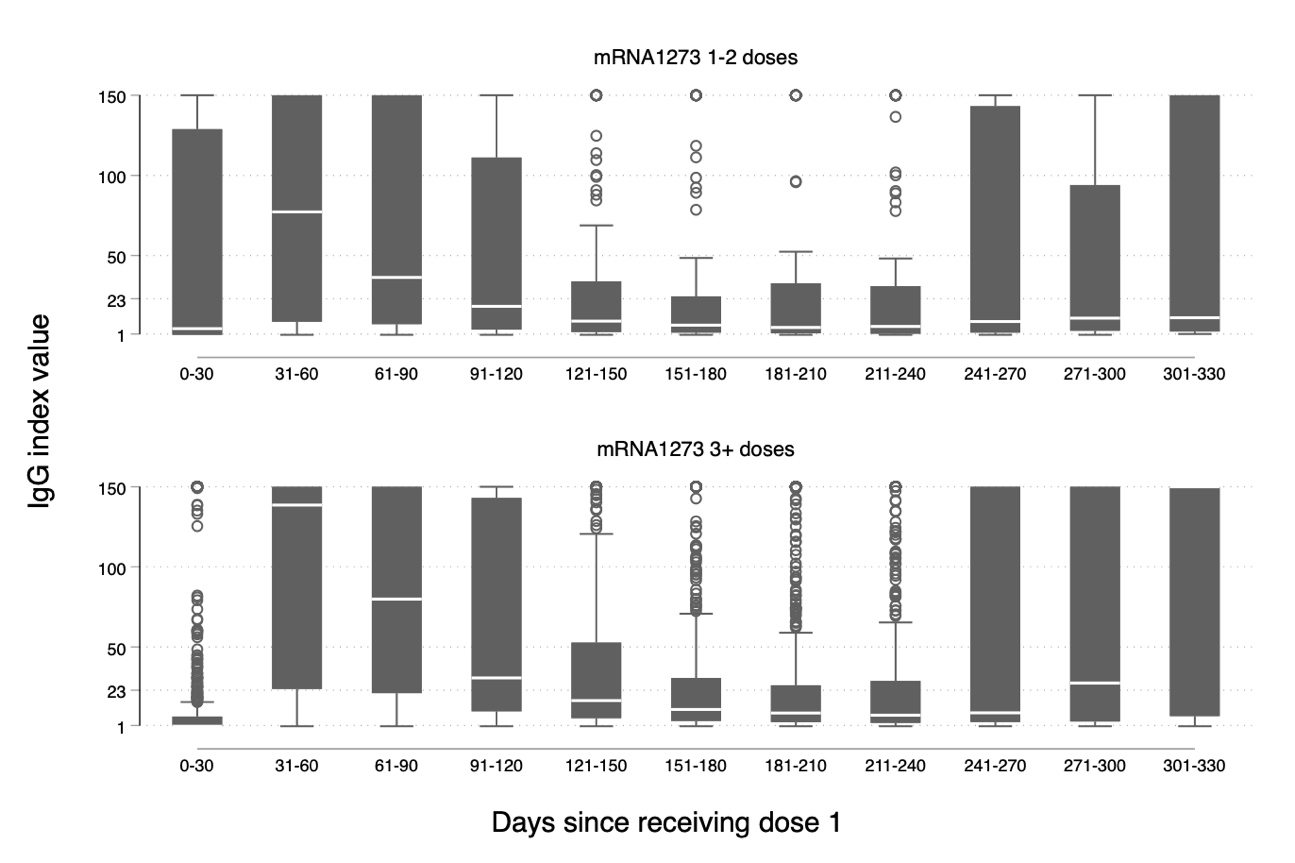 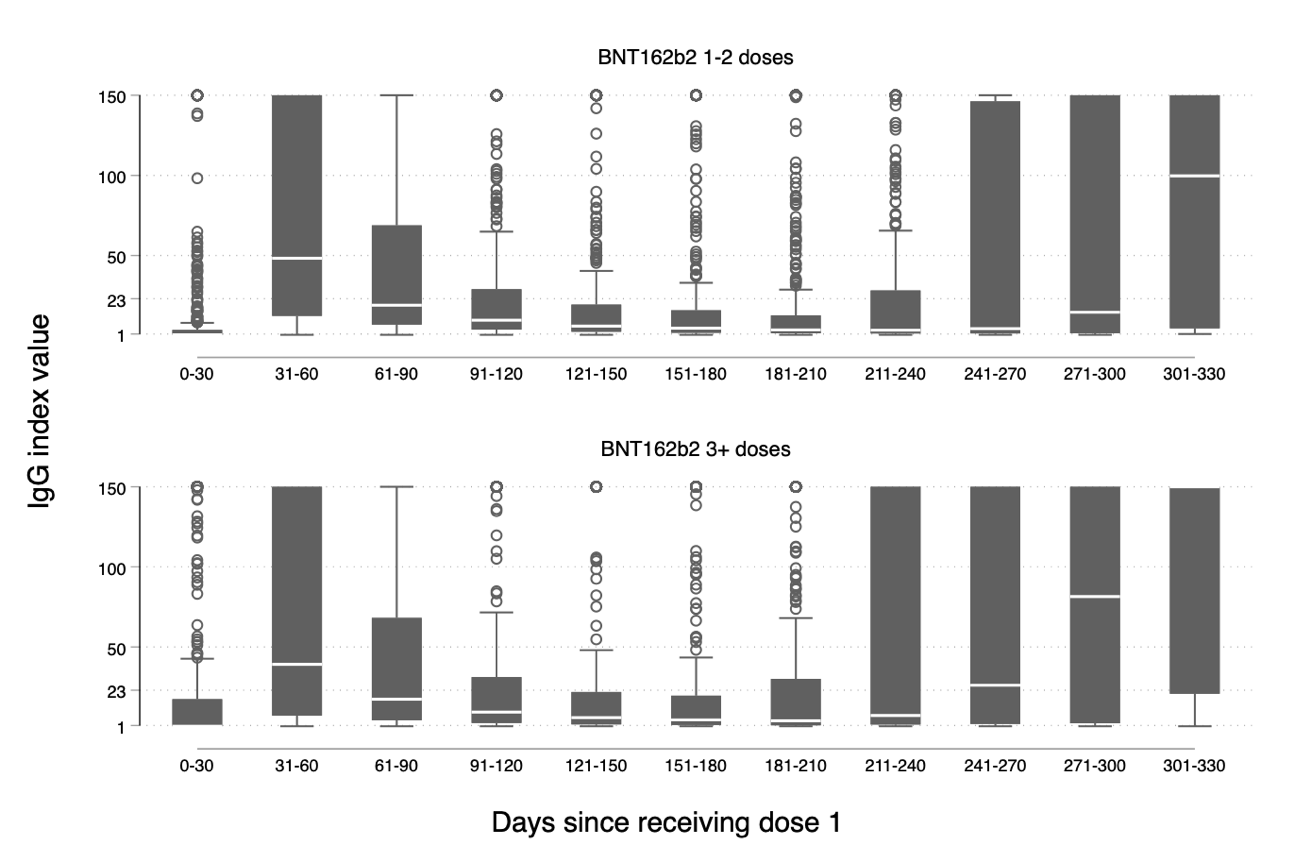 SFigure 2. Boxplots of antibody index values plotted by documented SARS-CoV-2 infection and number of vaccine doses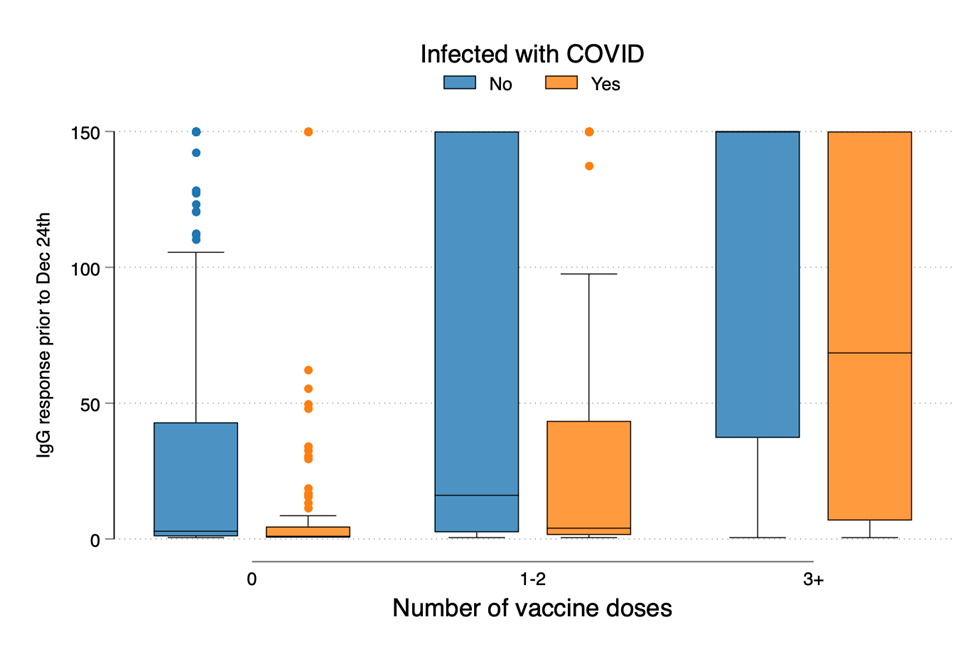 Note that, median values for those patients with 3+ doses who did not contract a documented infection is ≥150.Vaccine type combinationCountPercentU           852      23.83  BB          728      20.36   MM          657      18.37   MMM         449      12.56   BBB       344       9.62   B           245       6.85   M           169       4.73   MMB          59       1.65   MB           20       0.56   BBM          20       0.56   MBB           7       0.20   MMMM          6       0.17   MBM           5       0.14   BBBB          5       0.14   BM            4       0.11   MBBB          1       0.03   BMM           1       0.03   BMMB        1       0.03   BMB          1       0.03   BBMB        1       0.03   BBBM          1       0.03   IgG index <23IgG index ≥ 23OverallN=1773* (50.6)N=1731 (49.4)N=3504 (100)Age (years), mean (SD)61.6 (14.1)64.0 (13.9)62.8 (14.0)18 to 44 214 (12.1)169 (9.8)383 (10.9)45 to 64783 (44.2)654 (37.8)1437 (41.0)65 to 79598 (33.7)681 (39.3)1279 (36.5)≥ 80178 (10.0)227 (13.1)405 (11.6)Women758 (42.8)722 (41.7)1480 (42.2)Race and Ethnicity Hispanic206 (11.6)290 (16.8)496 (14.2)Non-Hispanic Black461 (26.0)441 (25.5)852 (24.3)Non-Hispanic Other$240 (13.5)391 (22.6)534 (15.2)Non-Hispanic White533 (30.1)294 (17.0)974 (27.8)Missing333 (18.8)315 (18.2)648 (18.5)RegionNortheast177 (10.0)142 (8.2)319 (9.1)South949 (53.5)784 (45.3)1733 (49.5)Midwest189 (10.7)121 (7.0)310 (8.9)West458 (25.8)684 (39.5)1142 (32.6)Diabetes 961 (54.2)1073 (62.0)2034 (58.0)Vaccine doses Vaccine doses 0604 (34.1)228 (13.2)832 (23.7)1210 (11.8)194 (11.2)404 (11.5)2753 (42.5)620 (35.8)1373 (39.2)3 or more206 (11.6)689 (39.8)895 (25.5)Relative risk adjusted for Age, sex, region and prior SARS-CoV-2 infection*RBD IgG index value  < 1 vs ≥ 12.3 (1.7, 3.1)10 vs ≥ 102.1 (1.7, 2.6)23 vs ≥ 232.3 (1.9, 2.9)30 vs ≥ 302.3 (1.8, 2.9)40 vs ≥ 402.4 (1.9, 3.0)Vaccine type^Unvaccinated RefBNT162b2 1-2 doses0.69 (0.54, 0.89)BNT162b2 3+ doses0.60 (0.41, 0.87)mRNA1273 1-2 doses0.56 (0.42, 0.75)mRNA1273 3+ doses0.40 (0.24, 0.57)RBD IgG Index value N N with SARS CoV-2 infection*^<118941 (22%)1 to < 101372174 (13%)10 to <2321225 (12%)23 to < 5019519 (10%)50 to <10016015 (9%)≥100131165 (5%)Days since first dosemRNA1273mRNA1273BNT162b2BNT162b2Days since first dose1-2 doses3+ doses1-2 doses3+ doses0-301491,10566956831-601521,08667556061-901421,12868257391-1201341,113681558121-1501371,121663549151-1801341,121662555181-2101291,106669541211-2401251,103639525241-2701071,041372311271-30056694234178301-3302733611799